dr Obrad Lukić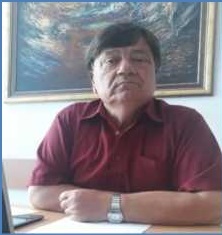 docentBibliografijaKnjige-Radovi u časopisimaPesn istoriceska prema tradiciji, Nastava - naucni, strucni, informativni casopis", br. 4, Republicki pedagoski zavod, Banja Luka, 2005.Poezija Veljka Petrovica u kontekstu " zlatnog veka" srpskog pesnistva, „ Nastava - naucni, strucni, informativni casopis", br. 5, Republicki pedagoski zavod, Banja Luka, 2006.Metodicki pristup pesmi " Zimsko jutro " Vojislava Ilica, " Svarog - casopis za drustvene I prirodne nauke, br.11, Nezavisni univerzitet Banja Luka, oktobar, 2015.Komparativna analiza dveju pesama - Pindarova I Bakhilidova epinikija, " Svarog - casopis za drustvene I prirodne nauke", br.12, Nezavisni univerzitet Banja Luka, maj, 2016.Znacajno poetsko dostignuce- pokusaj tumacenja intimistickih pesama Milosa Vidakovica, " Svarog - casopis za drustvene I prirodne nauke", br.13, Nezavisni univerzitet Banja Luka, oktobar, 2016.Znacajno poetsko dostignuce- pokusaj tumacenja intimistickih pesama Milosa Vidakovica, " Svarog - casopis za drustvene I prirodne nauke" br.14, Nezavisni univerzitet Banja Luka, maj, 2017.Radovi na konferencijamaEmail adresa:Email adresa:obrad.lukic@nubl.orgobrad.lukic@nubl.org